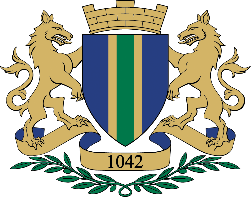   Crna Gora                            Adresa: Bulevar revolucije  br. 1   Opština Bar                         Bar, Crna Gora                                                tel:  +382 30 301 427   	          			fax: +382 30 301 428	                                   	  email: skupstina.opstine@bar.me                                                                             www.bar.me                                                                                                            Skupština opštineNa osnovu člana 43. Statuta Opštine Bar („Sl.list CG-opštinski propisi „, broj 37/18), člana 10 Odluke o osnivanju Društva sa ograničenom odgovornošću „Sportsko rekreativni centar“Bar („Sl.list CG-opštinski propisi“, broj 10/16) i Odluke Odbora direktora DOO “Sportsko rekreativni centar“Bar broj 02-10/21 od 11.10.2021.godine o izboru izvršnog direktora, Skupština opštine Bar, na sjednici održanoj 18.11.2021.godine, donijela je O D L U K Uo davanju saglasnostiČlan 1Daje se saglasnost na Odluku Odbora direktora DOO “Sportsko rekreativni centar“ Bar, broj 02-10/21 od 11.10.2021.godine, o izboru Branislava Nenezića  za izvršnog direktora.Član 2Ova Odluka stupa na snagu danom donošenja.Broj: 030-016/21-469Bar,  18.11.2021. godineSKUPŠTINA OPŠTINE BAR                                                                                                                              PREDSJEDNICA                                                                                                                            mr Milena Božović s.r.